                 East Lake High School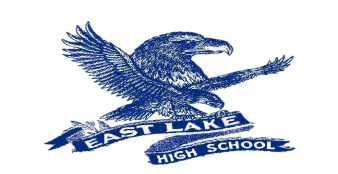 1300 Silver Eagle Drive, Tarpon Springs, FL. 34688	       	        	 		Web: www.elhsonline.com 		 727-942-5419      Fax: 727-942-5488	        	       	 			CEEB Code: 101739Principal: Mrs. Carmela HaleyStructurePurposeCurriculum ProgramGradingA total of 24 credits and a 2.0 GPA are required for standard graduation.  (We also offer an 18 credit option). English 				4 credits 			Fine Art				1 creditMath 				4 credits 			Health/Physical Education 		1 credit Social Studies 			3 credits 			Electives 				8 credits Science				3 credits Beginning with the class of 2015, the students must complete one online course as one of his/her credits. The district administers the following assessments to aid teachers and counselors in diagnosing individual strengths and weaknesses in order to provide more effective instruction. Our school also uses this information for identifying potential national merit scholars. East Lake High School was built in 1986 and is one of 17 high schools in the Pinellas County school system. It is situated in a suburban type-community in North Pinellas County. East Lake High School currently services more than 2,100 students from the communities of Tarpon Springs, East Lake, Palm Harbor, and Oldsmar. The school received an A rating last year and has been ranked as an A school 11 times in the last 12 years.  The school has one application program for the Academy of Engineering, and it also includes two other non-application academies for business and careers and performing and visual arts. EAST LAKE HIGH SCHOOL is also fortunate to have community and business participation in its collaboration for excellence. Members, students, parents and business/community partners comprise the School Advisory Council.Reflecting the districts commitment to meeting the needs of all students, the core courses of language arts, math, science, and social studies are aligned to the Florida Standards.  Advanced Placement (AP) courses are offered in all of the core disciplines.  Technology that includes shared laptops and interactive white boards is also integrated throughout the curriculum. World language courses include French, German, Chinese, and Spanish from basic through advanced levels.  A wide variety of elective courses are offered in business, music, art, theater, physical education, engineering, social studies, language arts, and family and consumer sciences. Some of the elective courses offered in engineering, music technology, and business allow for the opportunity of certifications.In order to provide educational programs that fulfill the unique needs of our juniors and seniors, students who meet certain criteria are eligible to participate in the following educational options. Dual Enrollment Program: Juniors and seniors may earn high school and college credits by enrolling in courses at our local college, St. Petersburg College, and they can work toward certain vocational certifications at our local technical school, Pinellas Technical Education Center. Career Exploration Program: Seniors may explore career choices by enrolling in our On-the-Job-Training Program (OJT) and/or participating in an internship program with our Executive Internship Program.  Our Engineering students may also earn college credits through the Project Lead the Way curriculum. 